MARK 
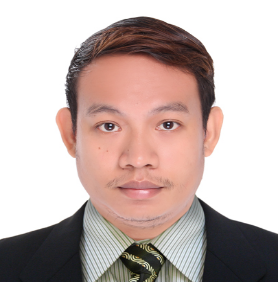 Mark.349136@2freemail.comOBJECTIVES I am currently looking for a full time position in an environment that offers a greater challenge, increased benefits for my family, and the opportunity to help the company advance efficiently and productively.SKILLS & ABILITIESInventory control proceduresProficient in MS OfficeEmployee schedulingDetail-orientedExcellent multi-taskingReliable and punctual employee who possesses an excellent work ethicsWith a deep sense of responsibility, integrity and professionalismExcellent selling, communication and negotiation skillsKeeping in contact with customers before and after a saleAbility to build strong relationships with the customersStrong negotiation skills and ability to maintain effective relationships.Excellent in customer service and product knowledge.work EXPeRIENCESAFETY OFFICER / LIASON OFFICER / ADMINISTRATIVE ASSISTANTMotial Inc.Kingscourt II Don Chino Roces Ave, Makati CityOctober 2014 to November 2016Develop and maintain a filing systemUpdate and maintain office policies and proceduresAssist in the preparation of regularly scheduled reportsDeveloping and implementing safety policies help employers to reduce accident-related costs and prevent losses due to a decline in productivityInspect interior and exterior work areas to determine if there are any safety hazardsCoordination with the Bureau of Immigration for the processing of 9g working visa of expat employees.Coordination with Department of Labor and Employment for the processing of Alien Employment Permit.Answer calls and respond to emails Handle customer inquiries both telephonically and by emailResearch required information using available resourcesManage and resolve customer complaintsEnter new Employees details information into systemUpdate existing Employees information Route calls to appropriate resource OPERATION SUPERVISORSM Prime Holding Inc.SM City San PabloJuly 2012 TO September 2014Plan and implement all operational activities of food court.Monitor/ensure hygienic successful operations by the tenants/operators.Ensure stock management.Periodically audit the procedures and put forth recommendations for improvement.Ensure planned preventive maintenance of food court / services in consultation with facilities team/services team.JUNIOR MANAGERJOLLIBEE FOOD CORPORATIONStilton Cheese FOODEX Inc.October 2010 to June 2012Responsible for quality control. Make adjustments as necessary during shift to produce product within specifications. Reject product outside of specifications.Conduct quality control testing.Supervise production line operation in accordance with Company policies and procedures.Operate within standard operating procedures (SOPs) and Job Safety Analysis (JSAs).Ensure a clean and safe work area.Assist in production as necessary.Supervise production line operation in accordance with plant policies and procedures. Ensure smooth production operation during shift.SALES STAFFTRIBALSM City San PabloJune 2008 to August 2010Greetings the customers upon entering the shopAssist the customer in polite mannerArrange the displayAnswering customers in queriesWorking within the standard guidelines of the CompanyKeeping up to date with special promotions and putting up displaykeeping in contact with customers before and after a saleAcknowledge all customers and ensure 100% customer satisfactionPromote & suggest the productBuild a repeat customer base.Support and contribute to the product flow process.Ensure all visual standards are followed, daily restock is completedBUTCHER / COUNTER / CASHIERSOUTH SUPERMARKETGRAND UNION INC.October 2006 to April 2008Sharpen and adjust cutting equipmentReceive, inspect, and store meat upon deliveryCut, bone, or grind pieces of meatWeigh, wrap, and display cuts of meatCut or prepare meats to specification or customer’s ordersStore meats in refrigerators or freezers at the required temperatureKeep inventory of meat sales and order meat suppliesClean equipment and work areas to maintain health and sanitation standardsScanned groceries and ensured proper price scanning. Balanced daily cash register receipts and provided quality customer service.Answered customers' questions, and provided information on procedures.Counted money in cash drawers at the beginning of shifts to ensure that amounts were correct and that there was adequate change.Assisted customers with final purchases and answered questions at the checkout counterPrimary job duties included ringing up purchases, scanning coupons, and ensuring customer satisfactionSERVICE CREWJOLLIBEE San Pablo PlazaJOLLIBEE FOOD CORPORATION.July 2004 to January 2005Perform the task in the kitchen other than cooking and serving.Responsible for the hygiene of the kitchen to maintain cleanliness.Operated large volume cooking equipment such as deep-fat fryer, griddles.Control the production of the kitchen according to the demand of customersMonitor the standard accordinglyPerform duties according to SOP and GOP.Taking the order and do suggestive sellingPrepare the orderDo suggestive sellingEDUCATIONBachelor of Secondary EducationLaguna State Polytechnic UniversitySan Pablo City CampusApril 2004TRAINING & SEMINARSBasic Occupational Safety and Health Training On-line Course     Department of Labor and Employment     May 30 to June 18, 2016Standard First Aid and CPR/ AED      Philippine Red Cross Makati Chapter     June 20 to 24, 2016Food Safety Seminar     Department of Health        City Health Office of San Pablo City        July 15 to 18, 2012Personality Development       SM Head Office       August 10 to 14, 2012PERSONAL INFORMATIONGender:		MaleReligion:	              ChristianCitizenship:		FilipinoHeight:		              5’ 8’’Weight:		190lbs.  Marital Status:	               Married	                                 I hereby solemnly affirm that the above records and information are true and correct to the best of my knowledge, belief and ability.